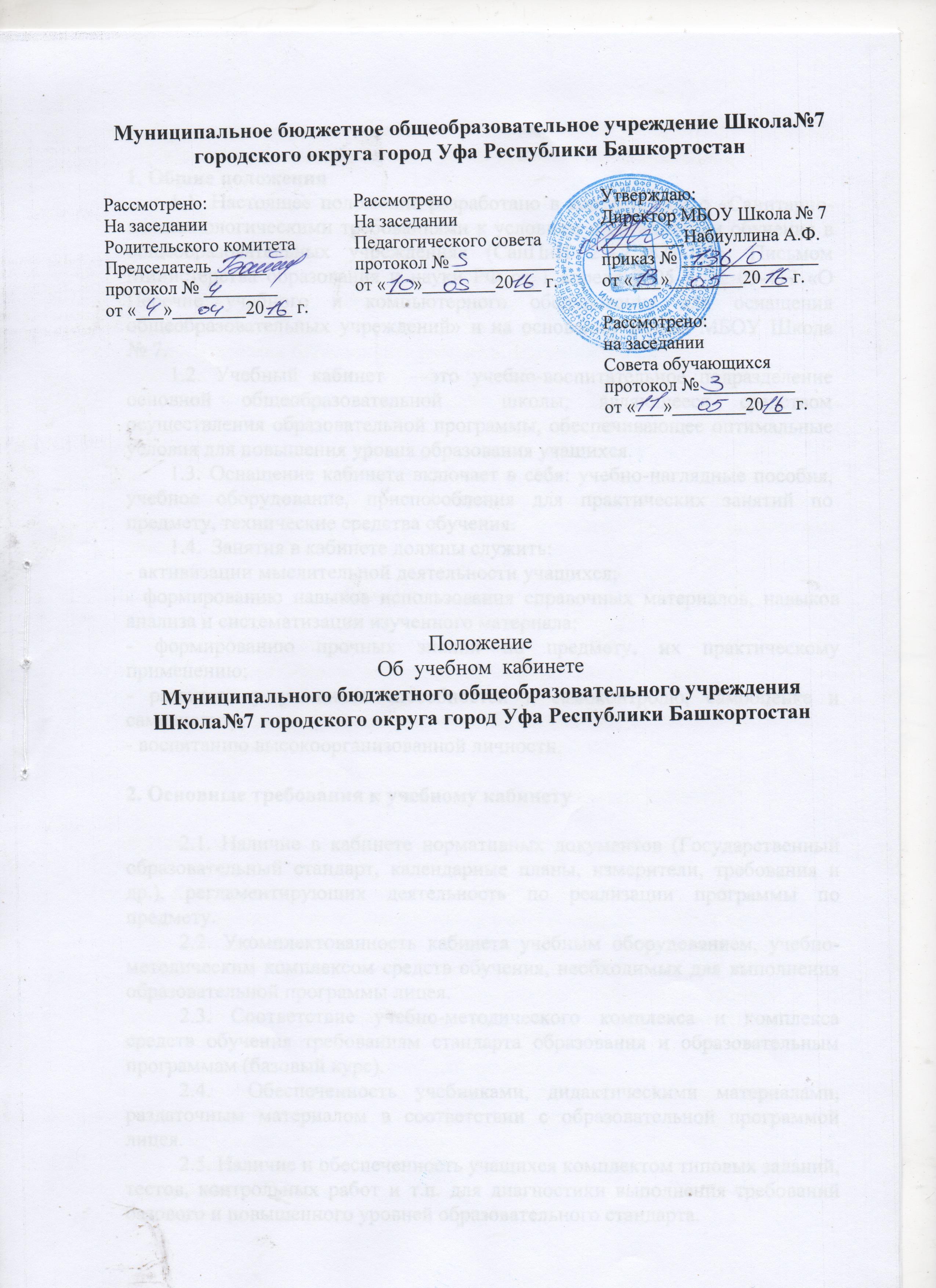 1. Общие положения1.1. Настоящее положение разработано в соответствии с «Санитарно-эпидемиологическими требованиями к условиям и организации обучения в  общеобразовательных учреждениях (СанПиН 2.4.2.2821-10)», Письмом Министерства образования и науки РФ от 1 апреля . № 03-417 «О Перечне учебного и компьютерного оборудования для оснащения  общеобразовательных учреждений» и на основании Устава МБОУ Школа  № 7.1.2. Учебный кабинет  - это учебно-воспитательное подразделение основной общеобразовательной  школы, являющееся средством осуществления образовательной программы, обеспечивающее оптимальные условия для повышения уровня образования учащихся.1.3. Оснащение кабинета включает в себя: учебно-наглядные пособия, учебное оборудование, приспособления для практических занятий по предмету, технические средства обучения.1.4.  Занятия в кабинете должны служить:- активизации мыслительной деятельности учащихся;- формированию навыков использования справочных материалов, навыков     анализа и систематизации изученного материала;- формированию прочных знаний по предмету, их практическому         применению;- развитию у учащихся способностей к самоконтролю, самооценке и самоанализу;- воспитанию высокоорганизованной личности.2. Основные требования к учебному кабинету  	2.1. Наличие в кабинете нормативных документов (Государственный образовательный стандарт, календарные планы, измерители, требования и др.), регламентирующих деятельность по реализации программы по предмету.	2.2. Укомплектованность кабинета учебным оборудованием, учебно-методическим комплексом средств обучения, необходимых для выполнения образовательной программы лицея.	2.3. Соответствие учебно-методического комплекса и комплекса средств обучения требованиям стандарта образования и образовательным программам (базовый курс).	2.4.  Обеспеченность учебниками, дидактическими материалами, раздаточным материалом в соответствии с образовательной программой лицея.	2.5. Наличие и обеспеченность учащихся комплектом типовых заданий, тестов, контрольных работ и т.п. для диагностики выполнения требований базового и повышенного уровней образовательного стандарта.	2.6. Соблюдение эстетических требований к оформлению кабинета: наличие постоянных и сменных учебно-информационных стендов.Стендовый материал учебного кабинета должен содержать:-государственный образовательный стандарт по предмету (минимально необходимое содержание образования и требования к уровню обязательной подготовки);-рекомендации для учащихся по проектированию их учебной деятельности       (подготовка к тестированию, контрольно-измерительный материал, практикумам и др.);-правила техники безопасности работы и поведения в кабинете;-материалы, используемые в учебном процессе.	2.7. Соблюдение правил техники безопасности (журнал о проведении инструктажа по ТБ), пожаробезопасности, санитарно-гигиенических норм в учебном кабинете (средства пожаротушения, аптечка).	2.8. Наличие расписания работы учебного кабинета  по обязательной программе, факультативным занятиям, программе дополнительного образования, индивидуальным занятиям с отстающими, с одаренными учащимися, консультации и др.3. Требования к документации кабинета          3.1.   Паспорт учебного кабинета.        3.2.   Инвентарная ведомость на имеющееся оборудование.        3.3.  Правила техники безопасности работы в учебном кабинете и журнал инструктажа учащихся по технике безопасности.       3.4.   Правила пользования кабинетом учащимися       3.5.   График занятости кабинета.       3.6.   Состояние учебно-методического обеспечения кабинета 4. Права и обязанности участников образовательной деятельности        4.1.   Администрация обязана:определять порядок использования оборудования учебных кабинетов;следить за выполнением требований к санитарно-гигиеническим характеристикам и  нормами техники безопасности;обеспечивать сохранность оборудования кабинета в урочное и во внеурочное время и  санитарно-гигиеническое обслуживание кабинета по окончании учебных занятий.                                     4.2.   Ответственный  за учебный кабинет обязан:обеспечивать здоровье и безопасность жизнедеятельности учащихся во время проведения уроков, консультаций и иных мероприятий, предусмотренных учебным планом;принимать своевременные меры по ремонту и эстетическому оформлению кабинета;принимать меры, направленные на обеспечение кабинета необходимым оборудованием и приборами согласно учебным программам;содержать кабинет в соответствии с санитарно-гигиеническими требованиями, предъявляемыми к школьному кабинету;способствовать развитию материально-технической базы кабинета в соответствии с его спецификой;следить за чистотой кабинета;обеспечивать кабинет различной учебно-методической документацией, каталогами, справочниками, инструкциями;обеспечивать наличие системы проветривания, следить за ее исправностью;обеспечивать надлежащий уход за имуществом кабинета;обеспечивать своевременное списание в установленном порядке пришедшего в негодность оборудования, приборов и другого имущества;обеспечивать соблюдение правил техники безопасности, наличие правил поведения в кабинете, проводить соответствующие инструктажи с учащимися.5. Право собственности и распоряжение оборудованием учебного кабинета школы       5.1.   Оборудование учебного кабинета, приобретенное на средства учреждения, является неотъемлемым имуществом МБОУ  лицей № 94.      5.2.   Оборудование и оснащение учебного кабинета, созданное педагогическими работниками во время их работы в штатной должности работника  лицея без привлечения личных материально-финансовых ресурсов принадлежит МБОУ лицей № 94 на праве оперативного управления.     5.3  .Оборудование и оснащение учебного кабинета школы, приобретенное за счет личных финансовых средств работника лицея, принадлежит данному работнику. 6. Оценка деятельности кабинета       6.1.    Выполняется на основании «Положения о смотре кабинета» один раз в год.     6.2.  По результатам смотра подводятся итоги и определяются кабинеты, заведование которыми подлежит оплате, а также и размер этой оплаты.Муниципальное бюджетное общеобразовательное учреждение Школа № 7городского округа город Уфа Республики БашкортостанПоложениеоб учебном кабинете  Муниципальное бюджетное общеобразовательное учреждение Школа № 7городского округа город Уфа Республики БашкортостанПоложениео социально-психологической службеПринят                   на заседании Педагогического совета_________ _______________Протокол № _______«____» _____________ 20     г.УтверждаюДиректор   ______________  А.Ф. НабиуллинаПриказ № ________ от  «____» ____________ 20    г.Принят                   на заседании Педагогического совета_________ _______________Протокол № _______«____» _____________ 20     г.УтверждаюДиректор   ______________  А.Ф. НабиуллинаПриказ № ________ от  «____» ____________ 20    г.